Une fiche par organisation, à présenter de façon numérique. Le choix de l’outil est à la discrétion de chaque élève.Cette réalisation sera intégrée au portfolio de compétences.IDENTIFICATION DE L’ORGANISATIONLogo :Raison sociale :Adresse :N° de téléphone :Courriel :Site internet (marchand / non-marchand) :Réseaux sociaux :Activité principale :Activité(s) secondaire(s) :Nom du dirigeant :Effectif total :	Effectif dans le service :ENVIRONNEMENT JURIDIQUE ET ECONOMIQUE DE L’ORGANISATIONEnvironnement juridiqueType d’organisation :  publique   privéeForme juridique :Types de contrats de travail présents dans l’organisation :Durée hebdomadaire de travail :Présence d’apprentis et diplômes préparés :Environnement économiqueSecteur d’activité :  primaire   secondaire    tertiaire  Production de :   biens   durables  semi durables   non durables    	  services    marchands   non marchandsProfil type de la clientèle :Concurrence (directe / indirecte) :C) Culture d'entreprise (en fonction de l’organisation)Les valeurs de l'entreprise : La responsabilité sociétale (RSE : Responsabilité Sociétale des Entreprises) : 		LES OUTILS UTILISÉS AU SERVICE D'UNE STRATÉGIE OMNICANALEL’élève précise les outils utilisés dans son organisation.1 Cocher la ou les cases correspondantes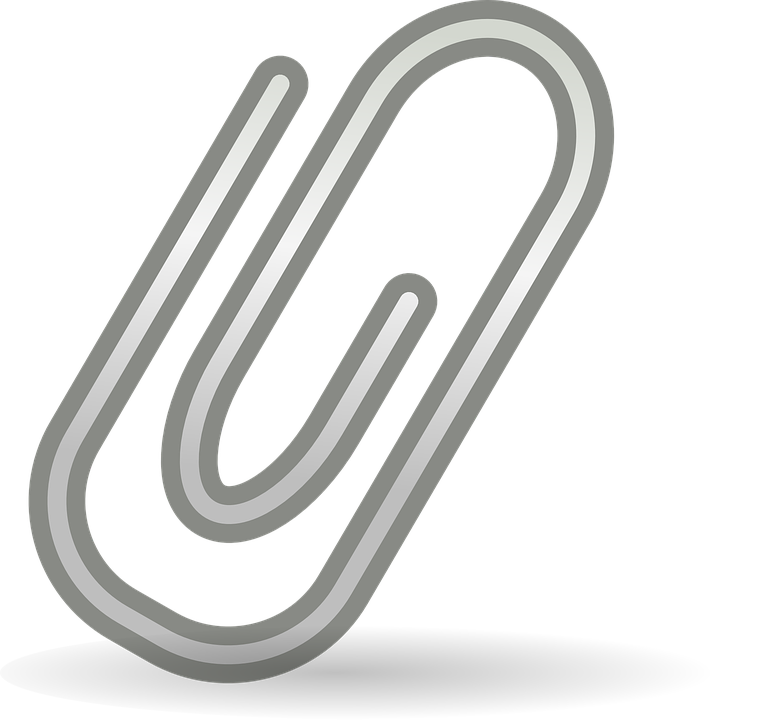 A présenter en annexe : tout document pertinent pour illustrer les propos (organigramme, zone de chalandise, étude de marché…)OutilsDescription(présentation de l’outil sélectionné par l’organisation et ses principales fonctions)Finalités de l’outilFinalités de l’outilFinalités de l’outilOutilsDescription(présentation de l’outil sélectionné par l’organisation et ses principales fonctions)Satisfaction client1Fidélisation de la clientèle1Veille  informationnelle1Solution CRMChatbotApplication mobileInstagramFacebookSite webIntranetCabine connectéeAutomateOrdinateurSmartphoneTabletteForumAutre